Rainbow WritingRainbow write your sight words.whereTactile WritingWrite your words with shaving cream, sand, salt, or something else.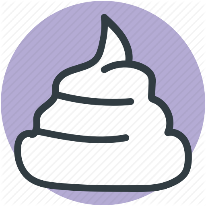 Lowercase vs. UppercaseWrite your words in all lowercase, then all uppercase.Ex:DO  doHELLO  helloAlphabetical OrderWrite your words in alphabetical order.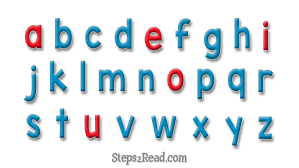 Pyramid WordsWrite your words in pyramid style.Ex:hhahavhaveWord TypingType your words on the computer. Read each word aloud after you type it.Print your words if you want a study sheet.Syllable SamuraiWrite your word with it broken up into syllables.Ex:under/un/ /der/MemoryUsing notecards or square-cut paper, write each sight word on two cards.  Use it to play memory with a partner.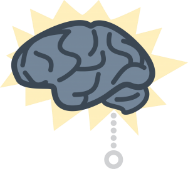 Sentence Writing/DictationWrite (or at the beginning of the year, say aloud) a sentence using your sight words.Ex:bigThe big cats are at the zoo!Dance BreakWatch 2 Jan Richardson videos on tricky words.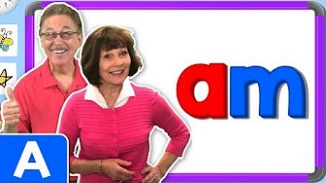 Invisible WordsOn white paper, write your words in white crayon. Use a marker to color over the paper and find your invisible words.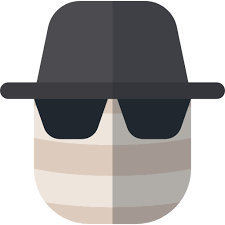 Race YourselfPick 5 challenging sight words. With an adult timing you, write each word as many times as you can in a minute.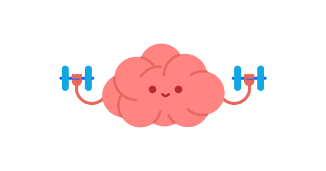 Lightning RoundMake flashcards with your sight words. Practice them with an adult.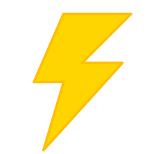 Consonants vs. SyllablesWrite your sight words with the consonants in blue and the vowels in red.Ex:catcatGet CraftyUse playdough to create your words.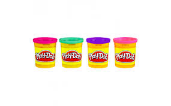 orWrite your words in bubble letters and decorate them.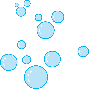 Word DetectiveUse a magazine or newspaper and highlight any sight words you find.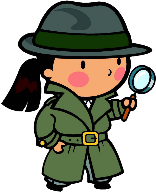 